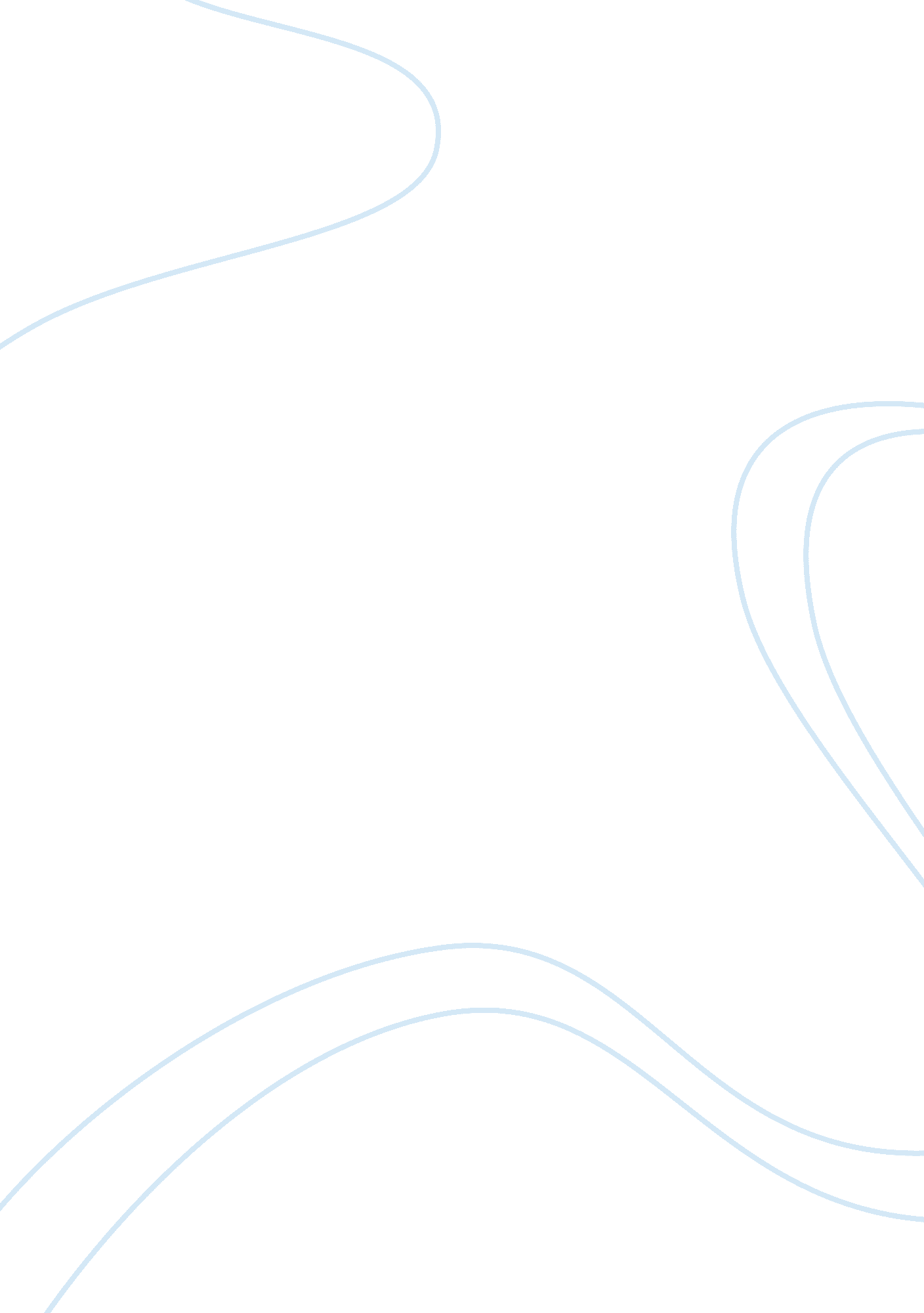 Comparison between two projects report examplesMedia, Interview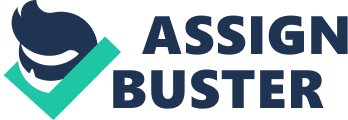 The two projects that will be compared are the articles entitled “ The Day I Escaped by a Whisker” (Project 1) and “ Interview on War Heroes” (Project 2) and. These two articles are different in that Project 1 is a narrative and Project 2 is an exposition. Project 1 is a narration of how the writer was able to escape a violent attack in his school. Unlike Project 2, it has a plot, a setting, characters, a climax and an ending. The events of the story were narrated chronologically. Unlike Project 2 which is an exposition, Project 1 is contains a description of the emotions felt by the characters. Sensory words were used to enhance the story. Both Projects 1 and 2 were written in the first person point of view. A positive point for Project 1 is that the author was effective in making the readers experience his story. The story was narrated in a suspenseful manner; thus, the readers are encouraged to read the story until the very end. However, a negative attribute of Project 1 is that there are some grammatical errors. 
Project 2 is a discussion of the concept of war heroes. The author starts off by presenting his argument that soldiers should be not considered war heroes because of the numerous lives lost. To support his argument the author interviewed a war hero. One thinks that a major flaw in Project 2 is that if the author really wanted to know and explain fully the concept of a war hero, he should not have interviewed only one person. He could have at least interviewed two war veterans to explain the concept clearly to him. Furthermore, the thesis of Project 2 is not clearly stated. The readers might be confused as to whether the author believes in the concept of war heroes or not. One observes that the author seems to want to discuss so many topics in just one interview, so much so that he shifts from one topic to another. 
Between Projects 1 and 2, one thinks that Project 1’s purpose was achieved more than that of Project 2. The author of Project 1 was able to convey his message to the readers effectively than the author of Project 2. One thinks that a better presentation for the interview in Project 2 is a question and answer format to clearly deliver the message. After which, the author can write a one to two paragraph conclusion based on the interview. 